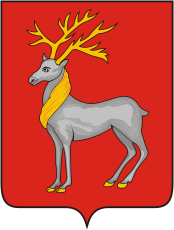 ПОСТАНОВЛЕНИЕАДМИНИСТРАЦИИ ГОРОДСКОГО ПОСЕЛЕНИЯ РОСТОВот 24.02.2021 г.                                     № 114г. РостовОб организации проведения противопаводковых мероприятийна территории городского поселенияРостов в весенний период 2021 года.В соответствии с Федеральными законами от 21.12.1994 г. № 68-ФЗ «О защите населения и территорий от чрезвычайных ситуаций природного и техногенного характера», от 06.10.2003 г. № 131-ФЗ «Об общих принципах организации местного самоуправления в Российской Федерации», на основании многолетних наблюдений за прохождением паводковой обстановки в бассейне озера Неро и в целях организации безаварийного пропуска весенних паводковых вод 2021 года, оказания помощи жителям городского поселения Ростов, попадающим в зону подтопления, Администрация городского поселения Ростов ПОСТАНОВЛЯЕТ:1. Создать оперативный  штаб по координации проведения мероприятий, спланированных в целях обеспечению безопасного прохождения паводка и половодья на территории городского поселения Ростов в весенний период 2021 года.  2. Утвердить состав оперативного штаба в количестве 10 человек под руководством Первого заместителя главы Администрации городского поселения Ростов (Приложение 1).3. Утвердить перечень улиц и домов городского поселения Ростов, попадающих в зону возможного подтопления  (Приложение 2).4. Организовать выполнение работ в соответствии с ранее утвержденным Планом подготовки и проведения первоочередных мероприятий по безаварийному пропуску паводковых вод на территории городского поселения  Ростов в весенний период 2021 года.5. Проверить готовность к развертыванию  пунктов временного размещения населения (далее по тексту ПВР), на случай эвакуации населения, при угрозе возникновения чрезвычайной ситуации на территории городского поселения Ростов в зоне возможного подтопления, определенной Приложением 2, в местах:- ПВР № 1 – муниципальное учреждение «Театр Ростова Великого  городского поселения Ростов», расположенный по адресу: Ярославская область, город Ростов, ул. Пролетарская,  дом 38;5.1. Ответственность за готовность ПВР к приему населения, пострадавшего в паводковый период, возложить на руководителей учреждений, на базе которых созданы пункты.5.2. Обеспечение горячим питанием эвакуированного населения в местах дислокации ПВР организовать в соответствии с ранее заключенными  договорами с организациями общественного питания. 6.  Решение на отселение пострадавшего населения из зоны чрезвычайной ситуации и размещения его в ПВР принимает комиссия по предупреждению и ликвидации чрезвычайных ситуаций и обеспечению пожарной безопасности городского поселения Ростов (далее  – КЧС и ОПБ).7.  Первому заместителю главы Администрации, председателю КЧС и ОПБ городского поселения Ростов:- провести заседание КЧС и ОПБ, с приглашением заинтересованных лиц,  по вопросу организации взаимодействия и согласованности  действий при выполнении мероприятий по пропуску паводковых вод и обеспечению безопасности граждан на открытых водоемах, расположенных в границах городского поселения Ростов, в весенний период 2021 года;- проверить готовность сил и средств, привлекаемых для выполнения противопаводковых мероприятий, проведения аварийно-спасательных и других неотложных работ;- уточнить резервы финансовых средств и материально – технических ресурсов, необходимых для проведения превентивных мероприятий и ликвидации последствий паводковой обстановки, достаточность инертных и горюче-смазочных материалов, продовольствия, медикаментов, предметов первой необходимости; -  в составе межведомственной комиссии проверить наличие запасов сорбирующих веществ и других реагентов предназначенных  для очистки питьевой воды;- организовать работу оперативного штаба по координации проведения мероприятий, спланированных в целях обеспечению безопасного прохождения паводка и половодья на территории городского поселения Ростов в весенний период 2021 года;- провести корректировку планов эвакуации и первоочередного жизнеобеспечения населения, эвакуированного из зон подтопления; - проверить готовность систем управления, оповещения и связи к выполнению задач на случай возникновения чрезвычайных ситуаций в паводковый период;- организовать взаимодействие с центром гидрометеорологии и  мониторингу окружающей среды для получения данных по ледовой обстановке и уровню воды на озере Неро;-  уточнить с заинтересованными организациями состав сил и средств, привлекаемых для выполнения противопаводковых мероприятий и привести их в готовность; - определить порядок взаимодействия с инспекторским участком ФКУ «Центр ГИМС МЧС России по Ярославской области» в городе Ростове, Ростовским отделением ВОСВОД по ЯО, спасательным подразделением государственного бюджетного учреждения Ярославской области «Пожарно – спасательная служба Ярославской области» (далее – ГБУ ЯО «ПСС ЯО») при возникновении чрезвычайной ситуации, с  ОМВД России по Ростовскому району по обеспечению безопасности людей на водных объектах;8. Уполномоченному на решение задач в области гражданской обороны Администрации городского поселения Ростов совместно:- с управлением делами с использованием средств массовой информации организовать регулярное доведение до населения паводковой обстановки, а также порядок и правила поведения населения в случае возникновения чрезвычайных ситуаций, связанных с подтоплениями жилого сектора;- с заинтересованными органами исполнительной власти  разработать  комплекс мероприятий по предупреждению возникновения чрезвычайных ситуаций (далее - ЧС), связанных с подледным ловом рыбы на озере Неро,  запретить выезд транспортных средств и ограничить выход людей на лед водоемов.9. Начальнику управления ЖКХ Администрации городского поселения Ростов:- провести уточнение наличия технических средств, предназначенных для откачки воды в подтапливаемых подвальных помещениях жилого фонда, в организациях, обслуживающих многоквартирные жилые дома; - организовать и  обеспечить контроль за проведением мероприятий  по прочистке внутриквартальной дренажной системы и ливневой канализации;- провести организационную работу с руководителями предприятий, организаций, учреждений и председателями уличных комитетов  городского поселения Ростов по очистке открытой ливневой канализации (придорожных кюветов),  водопропускных труб сточных канав, прилегающих к  ведомственным территориям, приусадебным участкам жилых домов от сухой травы, мусора, льда и не растаявшего снега.10. Директору МУ  «Родной город» городского поселения Ростов:-  подготовить адресный список участков на территории городского поселения Ростов, традиционно подверженных подтоплениям в паводковый период;- составить план - график и провести мероприятия по очистке обочин и кюветов вдоль дорог от ледовых образований и мусора, восстановлению  придорожных сточных канав и оголовков водопропускных труб;- до начала паводкового периода предусмотреть привлечение сторонних специализированных организаций, имеющих технику, предназначенную для очистки водопропускных инженерных сооружений и ливневой канализации, обеспечивающих  пропуск и отведение паводковых вод, с руководителями организаций заключить договора на выполнение работ, направленных на предупреждение возникновения чрезвычайных ситуаций на территории городского поселения Ростов;11. Рекомендовать руководителям предприятий и организаций городского поселения Ростов:11.1. Принять дополнительные меры по подготовке ведомственных территорий к пропуску паводковых вод. В этих целях произвести уборку закрепленных территорий (организовать вывоз накопившегося снега на площадки утилизации), очистить от мусора, наледи и снега водопропускные трубы и другие гидротехнические сооружения, предназначенные для пропуска талых поверхностных вод. 11.2. Обеспечить подготовку техники и других средств, привлекаемых в соответствии с планом мероприятий по предупреждению и ликвидации ЧС на территории городского поселения Ростов, к выполнению мероприятий по пропуску паводковых вод с целью исключения подтопления территорий городского поселения Ростов. Создать необходимые запасы  горюче смазочных и строительных материалов.11.3. Руководителям: инспекторского участка ФКУ «Центр ГИМС МЧС России по Ярославской области» в городе Ростове, Ростовского отделения  ВОСВОД по ЯО и Ростовского отделения Ярославского областного общества охотников и рыболовов подготовить спасательные плавательные средства в количестве 15 единиц, которые сосредоточить в районе лодочной станции.11.4.  Начальнику  спасательного подразделения в городе Ростове ГБУ ЯО «ПСС ЯО» обеспечить проведение спасательных работ в паводковый период,  в соответствии с пролонгированным Соглашением от 21.11.2018 г. № 87/19.11.5.  Главному врачу ГБУЗ ЯО «Ростовская ЦРБ» до 26.03.2021 года подготовить медучреждения и медперсонал на случай необходимости оказания помощи пострадавшим при подтоплении жилого сектора.11.6. Генеральному директору  ГП ЯО  «Южный водоканал»:- разработать план мероприятий по подготовке предприятия к паводковому периоду, согласовать его с управлением ЖКХ администрации городского поселения Ростов и организовать его исполнение;- подготовить силы и средства, привлекаемые для проведения аварийных работ на водопроводных и канализационных сетях;- организовать защиту водозаборов от засорения, создать запас сорбирующих веществ и других реагентов для очистки питьевой воды, организовать усиленный контроль за качеством питьевой воды на очистных сооружениях.11.7. Директору  Ростовского филиала ГП ЯО  «Ярославское  АТП»  создать резерв транспортных средств на паводковый период для экстренного реагирования, в составе:, автобусы – 2 ед.11.8. Начальнику полиции ОМВД России по Ростовскому району уточнить планы действий:-  по охране общественного порядка и личного имущества пострадавших и эвакуированных граждан на период ликвидации возможной чрезвычайной ситуации, вызванной весенним половодьем и связанной с подтоплением жилого сектора;- по выполнению мероприятий, направленных на снижение риска подледного лова рыбы на озере Неро.11.9. Начальнику ФГКУ «4 ПСО ФПС по Ярославской области» на период паводка на территории городского поселения Ростов предусмотреть привлечение специальной техники для ликвидации последствий чрезвычайных ситуаций в случае подтопления домов жилого сектора.11.10. Руководителям  предприятий и организаций, имеющих в собственности хранилища горюче смазочных материалов, являющихся потенциальными источниками загрязнения окружающей среды, заблаговременно провести обваловку площадок и объектов.11.11. Начальнику Ростовского участка ФГУ «Управление Ярославльмелиоводхоз» организовать работу водомерного поста, обеспечить проведение на плотине противопаводковых мероприятий. Сведения по уровню воды в озере Неро на паводковый период предоставлять в Администрацию городского поселения Ростов еженедельно к  09.00 часам по понедельникам, начиная с 01.03.2021 года, по телефону/ факсу: 8(48536) 6-13-78. или на адрес электронной почты: gochs_rostov@mail.ru.12. Начальнику Управления финансами и экономики Администрации городского поселения Ростов предусмотреть наличие резерва финансовых средств на непредвиденные расходы в случае возникновения чрезвычайных ситуаций, связанных с подтоплением территории городского поселения Ростов.13. Опубликовать настоящее постановление в газете «Ростовский вестник» и разместить на официальном сайте Администрации городского поселения Ростов www.grad-rostov.ru  в информационно-телекоммуникационной сети «Интернет».14. Контроль за исполнением настоящего постановления возложить на Первого заместителя главы Администрации городского поселения Ростов.           15. Настоящее постановление вступает в силу после его официального опубликования.Глава городского поселения Ростов                                                        А.В. Лось                    Приложение 1                                                                                         УТВЕРЖДЕНО      Постановлением Администрации                                                                             городского поселения  Ростов                                                                                                                от 24.02.2020г. № 114СОСТАВоперативного  штаба по координации проведения мероприятий, спланированных в целях обеспечения безопасного прохождения весеннего половодья и паводка на территории городского поселения Ростов в весенний период 2021 года  Галкин Илья Олегович                  - первый заместитель главы  Администрации городского поселения Ростов, Потанин Александр                            Владиславович                                   - начальник отдела по ГОЧС Администрации   городского поселения Ростов, заместитель начальника штаба Сухотин Владимир Вячеславович                                  - заместитель главы - начальник управления ЖКХ Администрации городского поселения Ростов   Круглов Олег Александрович         - директор МУ «Родной город»   городского поселения Ростов ( по согласованию)Фролов Владимир Викторович         - директор Ростовского   филиала ГП ЯО                                                   «Ярославское АТП» (по согласованию)                                              Усин Валентин Олегович           - главный инженер Ростовского РЭС  ПАО «МРСК Центра» - филиала «Ярэнерго»                                                                (по согласованию)Булатов Александр Николаевич      - главный инженер ГП ЯО                                                            «Южный водоканал» (по согласованию) Хвостов Андрей Михайлович            - заместитель начальника полиции ( по охране общественного  порядка) ОМВД России по Ростовскому району   (по согласованию)                                Смирнов Лев Леонидович              - руководитель инспекторского  участка                                                            ФКУ «Центр ГИМС МЧС России по                    Ярославской области» в городе Ростове               (по согласованию)Кульков Евгений Алексеевич           - начальник ФГКУ «4 ПСО ФПС по ЯО» (по согласованию)Лабутин Владимир Станиславович – главный специалист отдела по ГОЧС    администрации городского поселения Ростов Приложение  2                                                                                          УТВЕРЖДЕНО:     Постановлением Администрации                                                                            городского поселения  Ростов                                                                                                               от 24.02.2021 № 114ПЕРЕЧЕНЬулиц и домов городского поселения Ростов, ежегодно попадающих в зону возможного подтопления.ул. Переславская – дома № 25; 27; 29; 30; 32.                                        Всего 5 домов, 7 человек.ул. 9 мая – дома № 1;3;5;7;9;11;13;15;17;19;21; 6; 8;10;12;14;16;18;20;22;24;26.                                        Всего 22 дома – 30 человек.пер. Петровский – дома № 1; 5; 7; 11; 13; 15; 2; 4; 6; 8; 10; 12; 14.                                                  Всего 13 домов – 17 человек.ул. 8 марта – дома №  3; 5; 7; 9; 11; 13; 2; 4; 6; 8; 10; 12; 14.                                                  Всего 13 домов – 17 человек. ул. Ленинская – дома № 117; 119; 102; 104; 106;                                                  Всего 5 домов – 7 человек.ул. Озерный переулок – дома  № 9; 11; 13; 15; 17; 19; 6; 8; 10; 12; 14; 16.                                             Всего 12 домов – 17  человек. ул. Урицкого – дома №  33; 35а; 37а;  38а; 40а; 42а; 44а; 46а.                                 Всего 8 домов – 12 человек  ул. Садовая – дома  № 31; 33; 35; 37.                                                   Всего 4 дома – 6 человек. ул. Кирова – дома  №  13; 15; 17; 19; 22; 24; 26; 28.                                                   Всего 8 домов – 14 человек   ул. Подозёрка  – дома № 33; 35; 37; 39; 41; 43; 34; 36; 38; 42;                                                   Всего 10 домов – 14 человек. ул. Бакунинская – дома  № 2; 2а; 2б; 2в; 2г; 57; 59; 61; 63; 65; 67; 69; 71.                                                   Всего 13 домов – 15  человек.Итого по перечню  113 домов – 156 человек.